                            ResourceTable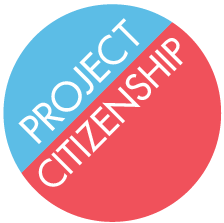 